Cozinhar em FamíliaPreparar um pequeno almoço saudável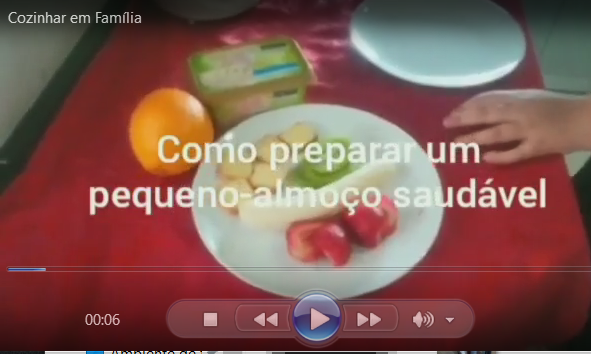 Memória descritiva do trabalhoInicialmente pensei no pequeno almoço que queria preparar depois segui os seguintes passos:1 – Escolhi os alimentos a utilizar (Morangos, banana, Kiwi, laranjas, tostinhas e creme vegetal)2 – Preparei a fruta (tirei a casca e os caroços);3 – Cortei a fruta às rodelas e coloquei num prato,4 – Barrei a tostinhas com creme vegetal; 5 – Espremi as laranjas e coloquei o sumo num copo;6 – Coloquei a fruta no prato para ir à mesa;7 – Está pronto.Lara Moura – 7º D